UWAGA! Aktualność kart jest sprawdzana nie rzadziej niż raz na trzy miesiące.Urząd Miasta i Gminy w Końskich, 26-200 Końskie, ul. Partyzantów 1                   e-poczta: organizacja@umkonskie.pl   www.umkonskie.pl 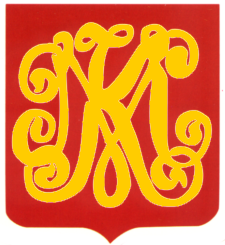 KARTA USŁUG NR:    URZĄD STANU CYWILNEGO (USC)Strona nr 1KARTA USŁUG NR:    URZĄD STANU CYWILNEGO (USC)Stron 2KARTA USŁUG NR:    URZĄD STANU CYWILNEGO (USC)Zmiana 01.03.15Nazwa usługi:ZAŁATWIENIE SPRAW ZWIĄZANYCH Z ZAWARCIEM I REJESTRACJĄ MAŁŻEŃSTWA ZAWARTEGO W FORMIE WYZNANIOWEJ ZE SKUTKIEM CYWILNO – PRAWNYMNazwa usługi:ZAŁATWIENIE SPRAW ZWIĄZANYCH Z ZAWARCIEM I REJESTRACJĄ MAŁŻEŃSTWA ZAWARTEGO W FORMIE WYZNANIOWEJ ZE SKUTKIEM CYWILNO – PRAWNYMNazwa usługi:ZAŁATWIENIE SPRAW ZWIĄZANYCH Z ZAWARCIEM I REJESTRACJĄ MAŁŻEŃSTWA ZAWARTEGO W FORMIE WYZNANIOWEJ ZE SKUTKIEM CYWILNO – PRAWNYMPodstawa prawna:Ustawa z dnia 28 listopada 2014 r. Prawo o aktach stanu cywilnego (t. j. Dz. U. z 2016r. poz. 2064 ze zm.) art. 13, 14, 17, 20, 22, 30, 32, 47, 52-60.Ustawa z dnia 25 lutego 1964 r. Kodeks rodzinny i opiekuńczy (t. j. Dz. U. z 2017 r. poz. 682 ze zm.) art. 62, 88, 89, 891 i 901.Ustawa z dnia 16 listopada 2006 r. o opłacie skarbowej (t. j. Dz. U. z 2018 r. poz.1044 ze zm.).Ustawa z dnia 14 czerwca 1960 r. Kodeks postępowania administracyjnego (t. j. Dz. U. z 2017 r. poz. 1257 ze zm.) art. 33, 35, 127 § 1 i 2 oraz art. 129 § 1 i 2.Rozporządzenie Ministra Finansów z dnia 28 września 2007 r. w sprawie zapłaty opłaty skarbowej (Dz. U. Nr 187 poz. 1330).Podstawa prawna:Ustawa z dnia 28 listopada 2014 r. Prawo o aktach stanu cywilnego (t. j. Dz. U. z 2016r. poz. 2064 ze zm.) art. 13, 14, 17, 20, 22, 30, 32, 47, 52-60.Ustawa z dnia 25 lutego 1964 r. Kodeks rodzinny i opiekuńczy (t. j. Dz. U. z 2017 r. poz. 682 ze zm.) art. 62, 88, 89, 891 i 901.Ustawa z dnia 16 listopada 2006 r. o opłacie skarbowej (t. j. Dz. U. z 2018 r. poz.1044 ze zm.).Ustawa z dnia 14 czerwca 1960 r. Kodeks postępowania administracyjnego (t. j. Dz. U. z 2017 r. poz. 1257 ze zm.) art. 33, 35, 127 § 1 i 2 oraz art. 129 § 1 i 2.Rozporządzenie Ministra Finansów z dnia 28 września 2007 r. w sprawie zapłaty opłaty skarbowej (Dz. U. Nr 187 poz. 1330).Podstawa prawna:Ustawa z dnia 28 listopada 2014 r. Prawo o aktach stanu cywilnego (t. j. Dz. U. z 2016r. poz. 2064 ze zm.) art. 13, 14, 17, 20, 22, 30, 32, 47, 52-60.Ustawa z dnia 25 lutego 1964 r. Kodeks rodzinny i opiekuńczy (t. j. Dz. U. z 2017 r. poz. 682 ze zm.) art. 62, 88, 89, 891 i 901.Ustawa z dnia 16 listopada 2006 r. o opłacie skarbowej (t. j. Dz. U. z 2018 r. poz.1044 ze zm.).Ustawa z dnia 14 czerwca 1960 r. Kodeks postępowania administracyjnego (t. j. Dz. U. z 2017 r. poz. 1257 ze zm.) art. 33, 35, 127 § 1 i 2 oraz art. 129 § 1 i 2.Rozporządzenie Ministra Finansów z dnia 28 września 2007 r. w sprawie zapłaty opłaty skarbowej (Dz. U. Nr 187 poz. 1330).Wymagane dokumenty:Stawiennictwo osobiste.Dokument tożsamości do wglądu.Zezwolenie na zawarcie małżeństwa, jeżeli wymagają tego przepisy Kodeksu rodzinnego i opiekuńczego.Cudzoziemiec zamierzający zawrzeć małżeństwo składa:zapewnienie;odpis aktu urodzenia, a jeżeli pozostawał uprzednio w związku małżeńskim odpis aktu małżeństwa z adnotacją o jego ustaniu, unieważnieniu albo stwierdzeniu jego nieistnienia, albo odpis aktu małżeństwa z dokumentem potwierdzającym jego ustanie lub unieważnienie albo dokumentem potwierdzającym stwierdzenie nieistnienia małżeństwa, jeżeli na podstawie pozostałych składanych dokumentów nie można ustalić danych niezbędnych do sporządzenia aktu małżeństwa;dokument stwierdzający, że zgodnie z właściwym prawem może zawrzeć małżeństwo albo prawomocne postanowienie sądu o zwolnieniu cudzoziemca od obowiązku złożenia takiego dokumentu.Wymagane dokumenty:Stawiennictwo osobiste.Dokument tożsamości do wglądu.Zezwolenie na zawarcie małżeństwa, jeżeli wymagają tego przepisy Kodeksu rodzinnego i opiekuńczego.Cudzoziemiec zamierzający zawrzeć małżeństwo składa:zapewnienie;odpis aktu urodzenia, a jeżeli pozostawał uprzednio w związku małżeńskim odpis aktu małżeństwa z adnotacją o jego ustaniu, unieważnieniu albo stwierdzeniu jego nieistnienia, albo odpis aktu małżeństwa z dokumentem potwierdzającym jego ustanie lub unieważnienie albo dokumentem potwierdzającym stwierdzenie nieistnienia małżeństwa, jeżeli na podstawie pozostałych składanych dokumentów nie można ustalić danych niezbędnych do sporządzenia aktu małżeństwa;dokument stwierdzający, że zgodnie z właściwym prawem może zawrzeć małżeństwo albo prawomocne postanowienie sądu o zwolnieniu cudzoziemca od obowiązku złożenia takiego dokumentu.Wymagane dokumenty:Stawiennictwo osobiste.Dokument tożsamości do wglądu.Zezwolenie na zawarcie małżeństwa, jeżeli wymagają tego przepisy Kodeksu rodzinnego i opiekuńczego.Cudzoziemiec zamierzający zawrzeć małżeństwo składa:zapewnienie;odpis aktu urodzenia, a jeżeli pozostawał uprzednio w związku małżeńskim odpis aktu małżeństwa z adnotacją o jego ustaniu, unieważnieniu albo stwierdzeniu jego nieistnienia, albo odpis aktu małżeństwa z dokumentem potwierdzającym jego ustanie lub unieważnienie albo dokumentem potwierdzającym stwierdzenie nieistnienia małżeństwa, jeżeli na podstawie pozostałych składanych dokumentów nie można ustalić danych niezbędnych do sporządzenia aktu małżeństwa;dokument stwierdzający, że zgodnie z właściwym prawem może zawrzeć małżeństwo albo prawomocne postanowienie sądu o zwolnieniu cudzoziemca od obowiązku złożenia takiego dokumentu.Opłaty: za sporządzenie aktu małżeństwa - 84,00 złOpłaty można dokonać w siedzibie USC lub na rachunek bankowy UMiG, okazując potwierdzenie wpłaty.Dane do przelewu:Urząd Miasta i Gminy w KońskichBank Pekao S.A. O/ Końskie07 1240 5006 1111 0010 1843 0049Opłaty: za sporządzenie aktu małżeństwa - 84,00 złOpłaty można dokonać w siedzibie USC lub na rachunek bankowy UMiG, okazując potwierdzenie wpłaty.Dane do przelewu:Urząd Miasta i Gminy w KońskichBank Pekao S.A. O/ Końskie07 1240 5006 1111 0010 1843 0049Opłaty: za sporządzenie aktu małżeństwa - 84,00 złOpłaty można dokonać w siedzibie USC lub na rachunek bankowy UMiG, okazując potwierdzenie wpłaty.Dane do przelewu:Urząd Miasta i Gminy w KońskichBank Pekao S.A. O/ Końskie07 1240 5006 1111 0010 1843 0049Czas realizacji usługi: Niezwłocznie.Czas realizacji usługi: Niezwłocznie.Czas realizacji usługi: Niezwłocznie.Miejsce załatwienia sprawy: Miejsce załatwienia sprawy: Miejsce załatwienia sprawy: Nr pokoju: 201Nr pokoju: 201Nr pokoju: 201Nr telefonu: (041) 372-29-46, wew. 201Nr telefonu: (041) 372-29-46, wew. 201Nr telefonu: (041) 372-29-46, wew. 201Godziny pracy: poniedziałek – piątek – 730 - 1530Godziny pracy: poniedziałek – piątek – 730 - 1530Godziny pracy: poniedziałek – piątek – 730 - 1530Tryb odwoławczy: Osoba zainteresowana w terminie 14 dni od dnia doręczenia jej pisma o odmowie wydania zaświadczenia o braku okoliczności wyłączających zawarcie małżeństwa lub sporządzenia aktu małżeństwa może wystąpić do sądu rejonowego właściwego ze względu na siedzibę Urzędu Stanu Cywilnego o rozstrzygnięcie. Prawomocne postanowienie sądu wiąże kierownika USC.Tryb odwoławczy: Osoba zainteresowana w terminie 14 dni od dnia doręczenia jej pisma o odmowie wydania zaświadczenia o braku okoliczności wyłączających zawarcie małżeństwa lub sporządzenia aktu małżeństwa może wystąpić do sądu rejonowego właściwego ze względu na siedzibę Urzędu Stanu Cywilnego o rozstrzygnięcie. Prawomocne postanowienie sądu wiąże kierownika USC.Tryb odwoławczy: Osoba zainteresowana w terminie 14 dni od dnia doręczenia jej pisma o odmowie wydania zaświadczenia o braku okoliczności wyłączających zawarcie małżeństwa lub sporządzenia aktu małżeństwa może wystąpić do sądu rejonowego właściwego ze względu na siedzibę Urzędu Stanu Cywilnego o rozstrzygnięcie. Prawomocne postanowienie sądu wiąże kierownika USC.Uwagi: Duchowny w terminie 5 dni od zawarcia małżeństwa wyznaniowego ma obowiązek doręczyć do Urzędu Stanu Cywilnego zaświadczenie, stanowiące podstawę sporządzenia aktu małżeńskiego.Uwagi: Duchowny w terminie 5 dni od zawarcia małżeństwa wyznaniowego ma obowiązek doręczyć do Urzędu Stanu Cywilnego zaświadczenie, stanowiące podstawę sporządzenia aktu małżeńskiego.Uwagi: Duchowny w terminie 5 dni od zawarcia małżeństwa wyznaniowego ma obowiązek doręczyć do Urzędu Stanu Cywilnego zaświadczenie, stanowiące podstawę sporządzenia aktu małżeńskiego.Miejsce na notatki:Miejsce na notatki:Miejsce na notatki: